УЧЕБНЫЙ ПЛАНпо  дополнительной общеразвивающей программев области музыкального искусства«Эстрадное пение» Срок обучения - 4 годаПримечание к учебному плану1. При реализации ОП устанавливаются следующие виды учебных занятий и численность обучающихся: количественный состав групп по предметам «Занимательное сольфеджио», «Слушание музыки», «Хор» -от 6 уч-ся; количественный состав ансамбля от 2-х уч-ся, индивидуальные занятия.2.Выпускники IVкласса считаются окончившими полный курс образовательного учреждения.3.Предметы, по которым проводится итоговая аттестация, определяются школой искусств самостоятельно.4. Необходимо предусмотреть концертмейстерские часы:- для проведения занятий по предметам «Сольное пение», «Вокальный ансамбль», «Хор»;5.Предметы по выбору «Хор» или «Общее фортепиано» определяется с разрешения родителя или по желанию уч-ся.УЧЕБНЫЙ ПЛАНпо  дополнительной общеразвивающей программев области музыкального искусства«Хоровое пение»Срок обучения - 4 годаПримечание к учебному плану1. При реализации ОП устанавливаются следующие виды учебных занятий и численность обучающихся: количественный состав групп по предметам «Занимательное сольфеджио», «Слушание музыки», -от 6 уч-ся; количественный состав по предмету «Хор» от 10 уч-ся; индивидуальные занятия.2.Выпускники IVкласса считаются окончившими полный курс образовательного учреждения.3.Предметы, по которым проводится итоговая аттестация, определяются школой искусств самостоятельно.4.По дисциплине «Хор» наряду с еженедельными занятиями, предусмотренными настоящим учебным планом, проводятся сводные репетиции 1 раз в месяц в объеме 2-х часов.5. Предметы по выбору «Сольное пение» или «Общее фортепиано» определяются с разрешения родителя или по желанию уч-ся.УЧЕБНЫЙ ПЛАНпо  дополнительной общеразвивающей программев области музыкального искусства«Фортепиано»Срок обучения  - 4 годаПримечание к учебному плану1. При реализации ОП устанавливаются следующие виды учебных занятий и численность обучающихся: количественный состав групп по предметам «Занимательное сольфеджио», «Слушание музыки», «Хор» -от 6 уч-ся; количественный состав ансамбля от 2-х уч-ся, индивидуальные занятия.2.Выпускники IVкласса считаются окончившими полный курс образовательного учреждения.3.Предметы, по которым проводится итоговая аттестация, определяются школой искусств самостоятельно.4.Помимо преподавательских часов, указанных в учебном плане, предусмотрены концертмейстерские часы:   - для проведения занятий по хору.	УЧЕБНЫЙ ПЛАН	по  дополнительной общеразвивающей программев области музыкального искусства«Народные инструменты»(домра, хроматическая гармоника)Срок обучения – 4 годаПримечание к учебному плану1. При реализации ОП устанавливаются следующие виды учебных занятий и численность обучающихся: количественный состав групп по предметам «Занимательное сольфеджио», «Слушание музыки», «Хор» -от 6 уч-ся; количественный состав ансамбля от 2-х уч-ся; по предмету «Коллективное музицирование Оркестр» о 10 уч-ся, индивидуальные занятия.2.Выпускники IVкласса считаются окончившими полный курс образовательного учреждения.3.Предметы, по которым проводится итоговая аттестация, определяются школой искусств самостоятельно.4.Помимо занятий в хоре, оркестре в соответствии с учебным планом 1 раз в месяц проводятся 2-х часовые сводные занятия хора, оркестра.5.Помимо преподавательских часов, указанных в учебном плане предусмотрены концертмейстерские часы:- для проведения занятий по учебному предмету «Домра»- для  проведения занятий по «Хору»6.Предметы по выбору «Коллективное музицирование «Оркестр» и «Хор» определяются с разрешения родителя или по желанию уч-ся.УЧЕБНЫЙ ПЛАНпо  дополнительной общеразвивающей программев области хореографического искусства«Хореографическое творчество»Срок обучения – 4 годаПримечание к учебному плану1. При реализации ОП устанавливаются следующие виды учебных занятий и численность обучающихся: групповые занятия от 11 уч-ся; мелкогрупповые – от 4 до 10 уч-ся; индивидуальные занятия.2.Выпускники IVкласса считаются окончившими полный курс образовательного учреждения.3.Предметы, по которым проводится итоговая аттестация, определяются школой искусств самостоятельно.4.Занятия по предметам «Основы классического танца», «Национальный танец» могут проводится раздельно с девочками и мальчиками в 1 и 2 классах.5. Необходимо предусмотреть концертмейстерские часы:- для проведения занятий по предметам: «Гимнастика», «Национальный танец», «Основы классического танца», «Ритмика», «Подготовка концертных номеров»УЧЕБНЫЙ  ПЛАНпо дополнительной общеразвивающей программев области изобразительного искусства«Живопись»Срок обучения - 4 годаПримечание к учебному плану1. При реализации ОП устанавливаются следующие виды учебных занятий и численность обучающихся: количественный состав групп от 6 уч-ся.2. Выпускники IVкласса считаются окончившими полный курс образовательного учреждения.3.Предметы, по которым проводится итоговая аттестация, определяются школой искусств самостоятельно.4. Предметы по выбору «Станковая графика» и «Лепка» определяются с разрешения родителя или по желанию уч-ся.УЧЕБНЫЙ  ПЛАНпо дополнительной общеразвивающей программев области декоративно-прикладного искусства «Декоративно-прикладное творчество»Срок обучения -  4 годаПримечание к учебному плану1. При реализации ОП устанавливаются следующие виды учебных занятий и численность обучающихся: количественный состав групп от 6 уч-ся.2. Выпускники IVкласса считаются окончившими полный курс образовательного учреждения.3.Предметы, по которым проводится итоговая аттестация, определяются школой искусств самостоятельно.УЧЕБНЫЙ ПЛАНпо  дополнительной общеразвивающей программе«Ранне-эстетическое развитие»Срок обучения – 1 годПримечание к учебному плануНа отделение принимаются дети 5-6 лет.Количественный состав групп – от 8 человек. Количество занятий в день – не более 3-х уроков продолжительностью 30 минут.Предмет «Развитие музыкальных способностей» предполагает занятия пением и слушание музыки.Предмет «Основы изобразительного искусства» предполагает занятия рисованием и лепкой.Предмет «Основы хореографического искусства» предполагает занятия ритмикой (танец).Предмет «Подготовка к школе» предполагает занятии по развитию речи и мир чисел (математика).Согласовано:                                                                      Протоколом заседания                                                                          Педагогического совета                                                                        МБУ ДО «Афипсипская ДШИ»                                                         от 30 августа 2022г                                                                             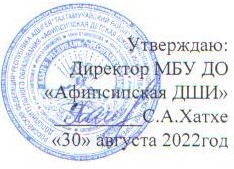 №п/пНаименованиеПредметной области/ учебного предметаГоды обучения, количество аудиторных занятий в неделюГоды обучения, количество аудиторных занятий в неделюГоды обучения, количество аудиторных занятий в неделюГоды обучения, количество аудиторных занятий в неделюПромеж.аттестация(по полугодиям)Итоговая аттестация (по полугодиям)№п/пНаименованиеПредметной области/ учебного предмета1234Промеж.аттестация(по полугодиям)Итоговая аттестация (по полугодиям)1.Учебные предметы исполнительской подготовки:33331.1.Сольное пение22222,4,6зачет8экзамен1.2.Вокальный ансамбль11112,4,6Контр. урок8экзамен2.Учебные предметы историко-теоретической подготовки:22222.2.Занимательное сольфеджио11112,4,6,8Контр. урок2.3.Слушание музыки 11112,4,6,8Контр. урок3.Учебные предметы по выбору:11113.1. Хор / Общее   фортепиано11112,4,6,8Контр. урок3.2Сценическое движение11112,4,6,8Контр. урокИтого:7777Согласовано:                                                                      Протоколом заседания                                                                          Педагогического совета                                                                        МБУ ДО «Афипсипская ДШИ»                                                         от 30 августа 2022г                                                                             №п/пНаименование предметной области/учебного предметаГоды обучения, количество аудиторных занятий в неделюГоды обучения, количество аудиторных занятий в неделюГоды обучения, количество аудиторных занятий в неделюГоды обучения, количество аудиторных занятий в неделюГоды обучения, количество аудиторных занятий в неделюПромеж.аттестация(по полугодиям)Итоговая аттестация (по полугодиям)№п/пНаименование предметной области/учебного предмета1234Промеж.аттестация(по полугодиям)Итоговая аттестация (по полугодиям)1.Учебные предметы исполнительской подготовки:33331.1.Хор33332,4,6зачет8экзамен2.Учебные предметы историко-теоретической подготовки22222.1.Занимательное сольфеджио11112,4,6Контр.урок8экзамен2.2.Слушание музыки 11112,4,6,8Контр.урок3.Учебные предметы по выбору:11113.1.Сольное пение /Общее фортепиано11112,4,6,8Контр.урокВсего:6666Согласовано:                                                                      Протоколом заседания                                                                          Педагогического совета                                                                        МБУ ДО «Афипсипская ДШИ»                                                         от 30 августа 2022г                                                                             №п/пНаименование предметной области/учебного предметаГоды обучения, количество аудиторных занятий в неделюГоды обучения, количество аудиторных занятий в неделюГоды обучения, количество аудиторных занятий в неделюГоды обучения, количество аудиторных занятий в неделюПромеж.аттестация(по полугодиям) Итоговая аттестация                                        (по полугодиям)№п/пНаименование предметной области/учебного предмета1234Промеж.аттестация(по полугодиям) Итоговая аттестация                                        (по полугодиям)1.Учебные предметы исполнительской подготовки:33331.1.Специальность 22222,4,6 зачет8 экзамен1.2.Фортепианный ансамбль11112,4,6 контр.урок8 экзамен2.Учебные предметы историко-теоретической подготовки22222.1.Занимательное сольфеджио11112,4,6контр.урок2.2.Слушание музыки 11112,4,6,8Контр. урок3.Учебные предметы по выбору:22223.1.Хор11112,4,6,8 Контр. урок3.2.Синтезатор11112,4,6,8 Контр. урокВсего:7777Согласовано:                                                                      Протоколом заседания                                                                          Педагогического совета                                                                        МБУ ДО «Афипсипская ДШИ»                                                         от 30 августа 2022г                                                                             №п/пНаименование предметной области/учебного предметаГоды обучения, количество аудиторных занятий в неделюГоды обучения, количество аудиторных занятий в неделюГоды обучения, количество аудиторных занятий в неделюГоды обучения, количество аудиторных занятий в неделюПромеж.аттестация (по полугодиям)Итоговая аттестация                                       (по полугодиям)№п/пНаименование предметной области/учебного предмета1234Промеж.аттестация (по полугодиям)Итоговая аттестация                                       (по полугодиям)1.Учебные предметы исполнительской подготовки:33331.1.Специальность 22222,4,6 зачет8 экзамен1.2.Ансамбль народных инструментов11112,4,6 контр.урок8 экзамен2.Учебные предметы историко-теоретической подготовки22222.1.Занимательное сольфеджио11112,4,6,8 контр.урок2.2.Слушание музыки 11112,4,6,8 контр.урок3.Учебные предметы по выбору:22223.1Дополнительный инструмент (гитара, баян)11112,4,6,8 контр.урок3.2Коллективное музицирование (оркестр, хор)11112,4,6,8 контр.урокВсего:7777Согласовано:                                                                      Протоколом заседания                                                                          Педагогического совета                                                                        МБУ ДО «Афипсипская ДШИ»                                                         от 30 августа 2022г                                                                             №п/пНаименование предметной области/учебного предметаГоды обучения, количество аудиторных занятий в неделюГоды обучения, количество аудиторных занятий в неделюГоды обучения, количество аудиторных занятий в неделюГоды обучения, количество аудиторных занятий в неделюПромеж.аттестацияпо полугодиямИтоговая аттестация                                     (по полугодиям)Итоговая аттестация                                     (по полугодиям)№п/пНаименование предметной области/учебного предмета12341.Учебные предметы исполнительской подготовки:55551.1Гимнастика------116,8Контр урок, зачет1.2Национальный танец22222,4,6Контр урок, зачет     8экзамен1.3Основы классического танца22222,4,6Контр урок,  зачет8экзамен1.4Ритмика11------2,4Контр урок,зачет2.Учебные предметы историко-теоретической подготовки11112.1Беседы о хореографическом искусстве11112,4,6Контр урок3.Учебный предмет по выбору:22223.1Подготовка концертных номеров22222,4,6,8Контр.урокВсего:8888Согласовано:                                                                      Протоколом заседания                                                                          Педагогического совета                                                                        МБУ ДО «Афипсипская ДШИ»                                                         от 30 августа 2022г                                                                             №п/пНаименованиеПредметной области/ учебного предметаГоды обучения, количество аудиторных занятий в неделюГоды обучения, количество аудиторных занятий в неделюГоды обучения, количество аудиторных занятий в неделюГоды обучения, количество аудиторных занятий в неделюПромеж.аттестация (по полугодиям)Итоговая аттестация (по полугодиям)№п/пНаименованиеПредметной области/ учебного предмета1234Промеж.аттестация (по полугодиям)Итоговая аттестация (по полугодиям)1.Учебные предметы художественно-творческой подготовки66661.1.Рисунок22222,4,6 контр урок, зачет1.2.Живопись22222,4,6 контр урок, зачет8 экзамен2.Композиция станковая22222,4,6 контр урок, зачет8 экзамен2.2.Учебный предмет историко-теоретической подготовки:11112.3.История изобразительного искусства11112,4,6,8 контр.урок3.Учебный предмет по выбору:3.1.Станковая графика/ Лепка11112,4,6,8 контр.урокВсего:8888Согласовано:                                                                      Протоколом заседания                                                                          Педагогического совета                                                                        МБУ ДО «Афипсипская ДШИ»                                                         от 30 августа 2022г                                                                             №п/пНаименованиеПредметной области/ учебного предметаГоды обучения, количество аудиторных занятий в неделюГоды обучения, количество аудиторных занятий в неделюГоды обучения, количество аудиторных занятий в неделюГоды обучения, количество аудиторных занятий в неделюПромеж.аттестация (по полугодиямИтоговая аттестация (по полугодиям)№п/пНаименованиеПредметной области/ учебного предмета1234Промеж.аттестация (по полугодиямИтоговая аттестация (по полугодиям)1.Учебные предметы художественно-творческой подготовки57771.1.Композиция прикладная33332,4,6 контр урок, зачет8 экзамен1.2.Лепка22222,4,6,8 контр урок, зачет1.3Вышивка---2222,4,6 контр урок, зачет8 экзамен2.Учебный предмет историко-теоретической подготовки:11112.1.Беседы об ИЗО11112,4,6,8 контр.урок3Учебный предмет по выбору:31113.1.Работа с бумагой2---------2 контр. урок3.2.Плетение бисером11112,4,6,8 контр.урокИТОГО9999Согласовано:                                                                      Протоколом заседания                                                                          Педагогического совета                                                                        МБУ ДО «Афипсипская ДШИ»                                                         от 30 августа 2022г                                                                             №п/пНаименование предметной области/учебного предметаКоличество аудиторных занятий в неделю1Развитие музыкальных способностей (слушание музыки)22Основы изобразительного искусства23Основы хореографического искусства14Подготовка к школе3Всего:8